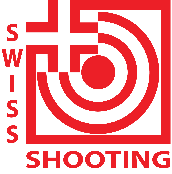 QUITTUNGQUITTUNG CHF         25.00 CHFFünfundzwanzigVon:Für:Startgeld: Nationaler Wettkampf Schmitten, 22.08.2021Startgeld: Nationaler Wettkampf Schmitten, 22.08.2021Startgeld: Nationaler Wettkampf Schmitten, 22.08.2021Startgeld: Nationaler Wettkampf Schmitten, 22.08.2021Betrag bar erhaltenBetrag bar erhaltenSonntag, 22. August 2021Sonntag, 22. August 2021Sonntag, 22. August 2021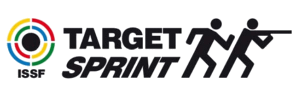 Unterschrift des EmpfängersQUITTUNGQUITTUNG CHF         25.00 CHFFünfundzwanzigVon:Für:Startgeld: Nationaler Wettkampf Schmitten, 22.08.2021Startgeld: Nationaler Wettkampf Schmitten, 22.08.2021Startgeld: Nationaler Wettkampf Schmitten, 22.08.2021Startgeld: Nationaler Wettkampf Schmitten, 22.08.2021Betrag bar erhaltenBetrag bar erhaltenSonntag, 22. August 2021Sonntag, 22. August 2021Sonntag, 22. August 2021Unterschrift des Empfängers